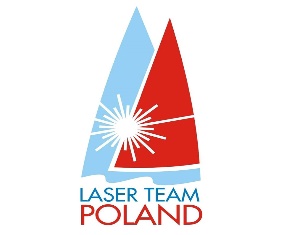 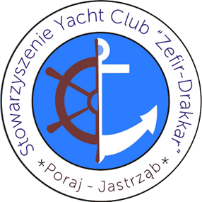 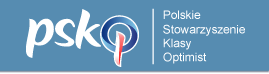 VII Ogólnopolskie Regaty o Puchar Yacht Clubu Zefir Drakkar,
Poraj 22-23.06.2019ZAWIADOMIENIE O REGATACH1	ORGANIZATOR1.1	Organizatorem regat jest Stowarzyszenie Yacht Club Zefir Drakkar Poraj.1.2 	Regaty będą rozgrywane na jez. Porajskim, przystań Stowarzyszenia Yacht Club Zefir Drakkar, 
ul. Wojska Polskiego 71, 42-360 Poraj, Jastrząb w dniach 22-23.06.2019 r.2	PRZEPISY2.1 	Regaty zostaną rozegrane zgodnie z przepisami zdefiniowanymi w Przepisach Regatowych Żeglarstwa World Sailing 2017-2020, Regulaminami PSKO 2019 i PSKL 2019.2.2	Dodatek P – specjalne procedury dla przepisu 42 – będzie miał zastosowanie.2.3	Regulamin PZŻ „Zasady organizacji regat żeglarskich PZŻ” ma zastosowanie.3	WARUNKI UCZESTNICTWA, ZGŁOSZENIA I KLASY3.1	Regaty rozegrane zostaną w następujących klasach: Optimist gr. A, B, Laser 4.7, Laser Radial.3.2	Zgłoszeń wstępnych do regat należy dokonać do dnia 19.06.2019 r.:
- zawodnicy klasy Laser – na platformie upwind24.pl
- zawodnicy klasy Optimist – na adres mailowy regaty.poraj@o2.pl (w mailu należy podać: klasę A lub B, imię i nazwisko, datę urodzenia, numer na żaglu, klub, numer licencji).4	WPISOWE DO REGAT	Wpisowe do regat wynosi 60 zł. W przypadku braku dokonania zgłoszenia w terminie 
oznaczonym w pkt. 3.2 niniejszego zawiadomienia, kwota wpisowego do regat zostaje podniesiona o 50%.5 	ZGŁOSZENIA W MIEJSCU REGAT5.1	Zgłoszeń finalnych w miejscu regat należy dokonać w biurze regat na terenie Mariny Poraj w dniu 21.06.2019 w godzinach 17.00-20.00 lub w dniu 22.06.2019 w godz. 8.00-9.00.5.2	Podczas procedury zgłoszeniowej w miejscu regat, obowiązuje posiadanie następujących dokumentów:dowód wpłaty wpisowego do regat;aktualne badania lekarskie;licencja sportowa zawodnika PZŻ;ubezpieczenie OC na sumę gwarancyjną min. 1.500.000 EUR;certyfikat lub świadectwo pomiarowe zgłaszanego jachtu z ustalonym numerem klasowym;licencja PZŻ na reklamowanie indywidualne (jeśli dotyczy).6	FORMAT	Regaty rozegrane będą w formacie pojedynczej serii wyścigów.7	PROGRAM REGAT7.1 	Program regat będzie następujący:	21.06.2019 piątek – 17.00-20.00 przyjmowanie zgłoszeń.	22.06.2019 sobota – 8.00-9.00 przyjmowanie zgłoszeń	22.06.2019 sobota – 11.00 start do pierwszego wyścigu.	23.06.2019 niedziela – 11.00 start do pierwszego wyścigu dnia.	23.06.2019 niedziela – 16.00 uroczyste zakończenie regat.7.2 	Planowane jest rozegranie 7 wyścigów.7.3	W dniu 23.06.2019 żaden sygnał ostrzeżenia nie może być podany później niż o godz. 14.00.8 	INSTRUKCJA ŻEGLUGIInstrukcja żeglugi będzie dostępna po zakończeniu procedury zgłoszeniowej w biurze regat. 9	TRASY ROZGRYWANIA REGATWyścigi rozgrywane będą na trasie trapezowej. Trasa regat przedstawiona będzie w załączniku do Instrukcji Żeglugi.  
10	PUNKTACJA 10.1	Regaty zostaną uznane za ważne po rozegraniu 1 wyścigu.10.2	a) Gdy rozegranych zostanie mniej niż 4 wyścigi, wynikiem punktowym jachtu w serii będzie łączna suma jego punktów ze wszystkich wyścigów.	b) Gdy rozegranych zostanie od 4 do 7 wyścigów, wynikiem punktowym jachtu w serii będzie łączna suma jego punktów ze wszystkich wyścigów z wyłączeniem jego najgorszego wyniku.11	ŁODZIE TRENERÓW I OBSERWATORÓWWszystkie motorówki trenerów i obserwatorów uczestniczących w regatach wymagają akredytacji organizatora regat podczas procedury zgłoszeniowej.12 	PRAWA DO WIZERUNKUZgłaszając się do regat zawodnik wyraża zgodę na: bezpłatne wykorzystanie swego wizerunku przez Organizatora i sponsorów podczas zdjęć, filmów i innych reprodukcji w czasie trwania regat oraz we wszystkich materiałach dotyczących regat. przetwarzanie danych osobowych, zawartych w zgłoszeniu do regat dla celów przeprowadzenia zawodów, przez administratora danych osobowych – Stowarzyszenie Yacht Club Zefir Drakkar, ul. Wojska Polskiego 71, 42-360 Poraj. Niniejszym każdy zawodnik zostaje poinformowany, że podanie danych jest dobrowolne, lecz konieczne do udziału w regatach, oraz że przysługuje mu prawo dostępu do treści jego danych i ich poprawiania. umieszczenie danych osobowych w publicznie dostępnych wykazach i informacjach: listach startowych, wynikach regat, zestawieniach protestów i innych dokumentach, których publikacja jest konieczna do przeprowadzenia regat zgodnie z obowiązującymi przepisami. Zgoda dotyczy następujących danych: imienia/imion i nazwiska, nr licencji zawodnika, przynależności klubowej, daty urodzenia, adresu e-mail.Ustalenia zawarte w tym punkcie dotyczą również osób wspierających zawodnika.13	NAGRODYNagrody zostaną przyznane zgodnie z komunikatem organizatora, który zbędzie opublikowany na oficjalnej tablicy ogłoszeń przed startem do pierwszego wyścigu regat. 14 	ZASTRZEŻENIE ODPOWIEDZIALNOŚCI Zawodnicy uczestniczą w regatach wyłącznie na własne ryzyko. Patrz PRŻ 4, Decyzja o uczestniczeniu w wyścigu. Organizator nie przyjmuje żadnej odpowiedzialności za uszkodzenia sprzętu, zranienia osób lub śmierć, wynikłe w związku z regatami, przed ich rozpoczęciem, podczas ich trwania lub po regatach.15     	 INFORMACJE I OSOBY KONTAKTOWE		Rafał Sobota, tel. 509 650 632, Leszek Jarosz, tel. 502 530 005	e-mail: regaty.poraj@o2.pl	